Convocatoria de ayudas para el profesorado curso “GeoGebra como recurso para unas nuevas matemáticas”. UNIA, SEDE DE Baeza (Jaén) – Julio 2014 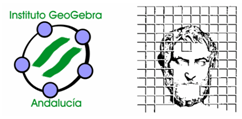 La Sociedad Andaluza de Educación Matemática THALES a través de su Instituto GeoGebra de Andalucía convoca ayudas de matrícula y alojamiento para el curso “GeoGebra como recurso para unas nuevas matemáticas”  que tendrá lugar dentro de la programación de cursos de verano de la Universidad Internacional de Andalucía, en la sede de Baeza (Jaén), del 10 al 12 de septiembre de 2014.La presente convocatoria se regirá por las siguientes:BASESREQUISITOSEstar asociado a la SAEM THALES con anterioridad al 1 de junio de 2014.Estar matriculado en el curso Geogebra como recurso para unas nuevas matemáticas.No haber obtenido otra beca de otra institución para esta misma actividad.DOTACIÓNEl importe máximo a percibir será de 200 €  para los gastos de matrícula y alojamiento. Se adjudicará como máximo una beca por profesor/a.Se concederán un máximo de 5 becas. COMISIÓN DE SELECCIÓN1. El proceso de selección será realizado por una Comisión compuesta por:a. Secretaria General de la SAEM THALES.b. Tesorero de la SAEM THALES.c. Director del Instituto Geogebra de Andalucía.2. La relación de quienes resulten seleccionados se harán públicas en la página web del Instituto GeoGebra de Andalucía: http://www.geogebraandalucia.esPLAZO Y LUGAR DE PRESENTACIÓN DE SOLICITUDESLas personas interesadas podrán formalizar su solicitud cumplimentando el impreso que aparecerá a tal efecto en la web: www.geogebraandalucia.es El plazo de presentación de solicitudes estará abierto hasta el 10 de julio de 2014.Las solicitudes, junto con el justificante de inscripción, deberán enviarse por correo electrónico a la dirección thales.matematicas@uca.es DATOS DE CARÁCTER PERSONALLa participación en la presente convocatoria conlleva la aportación voluntaria de datos de carácter personal. Según lo dispuesto en la Ley Orgánica 15/1999, de 13 de diciembre, de Protección de Datos de Carácter Personal, el acto de consignar la solicitud de participación supone el consentimiento y la información y conocimiento de que los datos aportados sean tratados por la FESPM, con la finalidad de tramitar la solicitud, valorarla y verificar el cumplimiento de los requisitos para participar en la convocatoria a efectos de resolución, notificación, publicación y gestión del pago de la ayuda. 